       Behind the leaves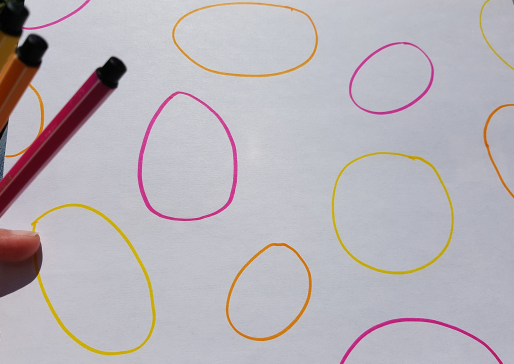 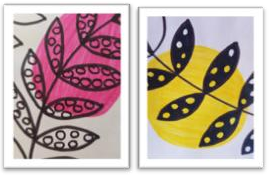 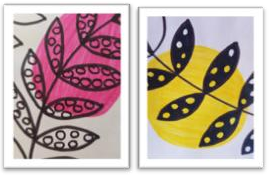 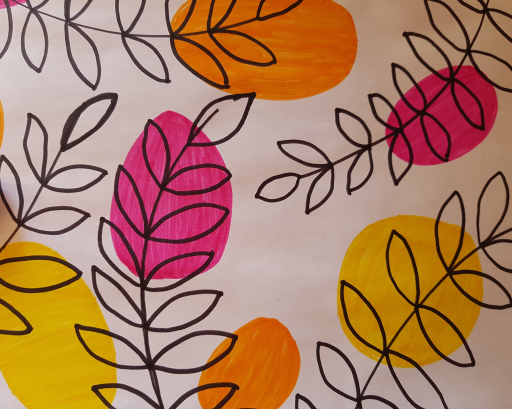 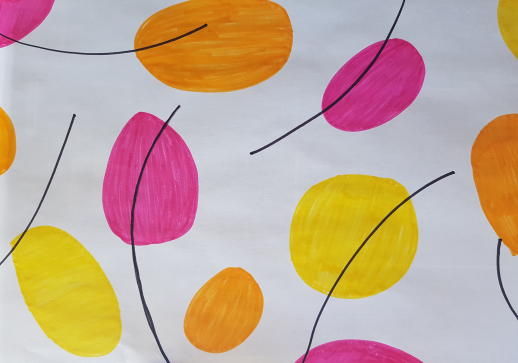 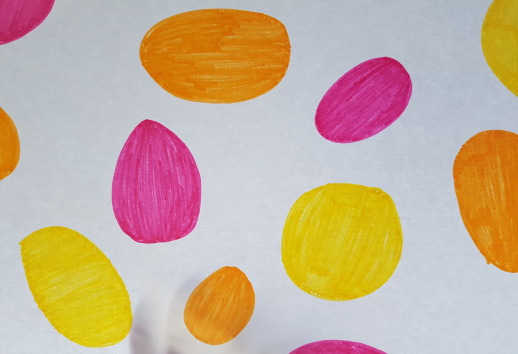 